SCHEDA INTERVENTO di TIPO B  (art.2, comma 1, lettera b), del D.M. 16/03/2015)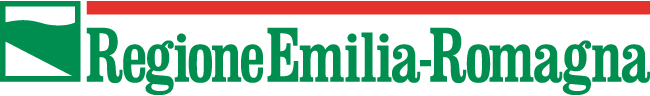 SCHEDA N.________________________ lì ___________________________________________(firma)IDENTIFICAZIONE DELL’INTERVENTOIDENTIFICAZIONE DELL’INTERVENTOIDENTIFICAZIONE DELL’INTERVENTOIDENTIFICAZIONE DELL’INTERVENTOIDENTIFICAZIONE DELL’INTERVENTOProvincia Provincia Comune proprietarioComune proprietarioLocalizzazione edificio  oggetto intervento (Via -  n. civico)Localizzazione edificio  oggetto intervento (Via -  n. civico)Soggetto gestore dell’interventoSoggetto gestore dell’interventon. alloggi presenti edificion. alloggi presenti edificion. alloggi interessati dall’interventon. alloggi interessati dall’interventoanno di costruzioneanno di costruzionen. mesi previsti per l’esecuzione dei lavorin. mesi previsti per l’esecuzione dei lavoriCONSUMI ENERGETICICONSUMI ENERGETICICONSUMI ENERGETICICONSUMI ENERGETICICONSUMI ENERGETICIConsumo energetico ultimo biennio di utilizzo dell’immobile kWhConsumo energetico ultimo biennio di utilizzo dell’immobile kWhConsumo energetico ultimo biennio di utilizzo dell’immobile kWhRisparmio previsto kWhRisparmio previsto kWhDESCRIZIONE DELL’INTERVENTODESCRIZIONE DELL’INTERVENTODESCRIZIONE DELL’INTERVENTODESCRIZIONE DELL’INTERVENTODESCRIZIONE DELL’INTERVENTORelazione descrittiva della proposta di intervento  relativamente alla condizione di fattibilità, alle modalità di attuazione, agli obiettivi di qualità perseguiti e  di incremento dell’efficienza energetica, ecc…. Relazione descrittiva della proposta di intervento  relativamente alla condizione di fattibilità, alle modalità di attuazione, agli obiettivi di qualità perseguiti e  di incremento dell’efficienza energetica, ecc…. Relazione descrittiva della proposta di intervento  relativamente alla condizione di fattibilità, alle modalità di attuazione, agli obiettivi di qualità perseguiti e  di incremento dell’efficienza energetica, ecc…. Relazione descrittiva della proposta di intervento  relativamente alla condizione di fattibilità, alle modalità di attuazione, agli obiettivi di qualità perseguiti e  di incremento dell’efficienza energetica, ecc…. Relazione descrittiva della proposta di intervento  relativamente alla condizione di fattibilità, alle modalità di attuazione, agli obiettivi di qualità perseguiti e  di incremento dell’efficienza energetica, ecc…. CRONOPROGRAMMA PROPOSTA INTERVENTOCRONOPROGRAMMA PROPOSTA INTERVENTOCRONOPROGRAMMA PROPOSTA INTERVENTOCRONOPROGRAMMA PROPOSTA INTERVENTOCRONOPROGRAMMA PROPOSTA INTERVENTOProspetto riassuntivo costi intervento e relative fonti di copertura finanziaria Prospetto riassuntivo costi intervento e relative fonti di copertura finanziaria Prospetto riassuntivo costi intervento e relative fonti di copertura finanziaria Prospetto riassuntivo costi intervento e relative fonti di copertura finanziaria Prospetto riassuntivo costi intervento e relative fonti di copertura finanziaria COSTO INTERVENTO COSTO INTERVENTO COSTO INTERVENTO COSTO INTERVENTO COSTO INTERVENTO Composizione dei costi Composizione dei costi COSTICOSTICOSTICosto di Costruzione inteso come costo di realizzazione dell’interventoCosto di Costruzione inteso come costo di realizzazione dell’interventoSpese Generali, Tecniche, GestionaliSpese Generali, Tecniche, GestionaliOneri Oneri Altro (specificare)Altro (specificare)TOTALE TOTALE COPERTURA FINANZIARIACOPERTURA FINANZIARIACOPERTURA FINANZIARIACOPERTURA FINANZIARIACOPERTURA FINANZIARIAComposizione delle fonti di coperturaComposizione delle fonti di coperturaImporto euroImporto euroImporto euroMezzi propriMezzi propriFinanziamento regionale richiestoFinanziamento regionale richiesto Altro finanziamento  Altro finanziamento Altro (specificare)Altro (specificare)TOTALE TOTALE TIPOLOGIA DELL’INTERVENTO PREVISTO SULL’EDIFICIO(Barrare la/e relativa/e casella/e)TIPOLOGIA DELL’INTERVENTO PREVISTO SULL’EDIFICIO(Barrare la/e relativa/e casella/e)TIPOLOGIA DELL’INTERVENTO PREVISTO SULL’EDIFICIO(Barrare la/e relativa/e casella/e)TIPOLOGIA DELL’INTERVENTO PREVISTO SULL’EDIFICIO(Barrare la/e relativa/e casella/e)PESO RELATIVO1efficientamento energetico degli edifici, mediante l’adeguamento ed il miglioramento impiantistico e tecnologico tale da conseguire la riduzione di almeno il 30% dei consumi registrati nell’ultimo biennioefficientamento energetico degli edifici, mediante l’adeguamento ed il miglioramento impiantistico e tecnologico tale da conseguire la riduzione di almeno il 30% dei consumi registrati nell’ultimo biennioefficientamento energetico degli edifici, mediante l’adeguamento ed il miglioramento impiantistico e tecnologico tale da conseguire la riduzione di almeno il 30% dei consumi registrati nell’ultimo biennio252miglioramento della risposta sismica ai sensi della normativa vigentemiglioramento della risposta sismica ai sensi della normativa vigentemiglioramento della risposta sismica ai sensi della normativa vigente203rimozione di parti edilizie con presenza di sostanze nocive e pericolose (amianto, piombo, ecc.)rimozione di parti edilizie con presenza di sostanze nocive e pericolose (amianto, piombo, ecc.)rimozione di parti edilizie con presenza di sostanze nocive e pericolose (amianto, piombo, ecc.)104superamento delle barriere architettonichesuperamento delle barriere architettonichesuperamento delle barriere architettoniche155manutenzione straordinaria delle parti comuni dell’organismo abitativo e su quelle di pertinenza; interventi sulle parti opache e trasparenti dell’involucro edilizio nel caso di interventi riguardanti l’intero edificiomanutenzione straordinaria delle parti comuni dell’organismo abitativo e su quelle di pertinenza; interventi sulle parti opache e trasparenti dell’involucro edilizio nel caso di interventi riguardanti l’intero edificiomanutenzione straordinaria delle parti comuni dell’organismo abitativo e su quelle di pertinenza; interventi sulle parti opache e trasparenti dell’involucro edilizio nel caso di interventi riguardanti l’intero edificio156frazionamenti e accorpamenti delle unità immobiliari anche con rinnovo e sostituzione di parti anche strutturali degli edificifrazionamenti e accorpamenti delle unità immobiliari anche con rinnovo e sostituzione di parti anche strutturali degli edificifrazionamenti e accorpamenti delle unità immobiliari anche con rinnovo e sostituzione di parti anche strutturali degli edifici15TOTALE PESITOTALE PESITOTALE PESITOTALE PESICOSTO PREVISTO DELL’INTERVENTO SULL’EDIFICIO (€)CONTRIBUTO RICHIESTO (€)INFORMAZIONI RELATIVE AL REFERENTEINFORMAZIONI RELATIVE AL REFERENTENOME/COGNOMETELEFONO/CELL.E-MAILQUADRO RIASSUNTIVO DEI PUNTEGGIQUADRO RIASSUNTIVO DEI PUNTEGGITOTALE PUNTEGGIO (sommatoria punti relativi ai pesi dichiarati) (riservato al tavolo e alla conferenza metropolitana) indicare le motivazioni di applicazione dei  criteri di preferenza a parità di punteggio